SECTION I:SECTION II:SECTION III:ABOUT YOUR COMPANYABOUT YOUR COMPANYABOUT YOUR COMPANY1Name:2Company:3Address:4Email Address:5Website:6Phone Number and Extension:7Fax:8Existing Esco Equipment:9You Work For:(Please tick)    End User/Facility Owner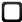     Cleanroom Builder/Contractor    Lab Builder/Contractor    DistributorPROJECT INFORMATIONPROJECT INFORMATIONPROJECT INFORMATION10URS AvailableYes (please attach document)No11Industry:(Please tick)    Pharmaceutical/Biotech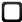     Nuclear Medicine/ Radiopharmacy    Chemicals    Others, please specify:  	12Name of Project:13Location of Project (City, Country):14Deadline of Submission of Quotations:15Delivery Date Required:16Application:(Please tick)    Pharmacy Compounding    Radiopharmaceutical CompoundingRadioisotope Dispensing (Generator-produced)Radioisotope Dispensing (Cyclotron-produced)    Blood-cell Labeling    Research and Development    Biosafety Levels 3 and 4 (BSL 3 or 4) Laboratory    Others, please specify:  ________________________________17  Brief Description of Application:18  Brief Description of Process Inclusive of the following points:Type of agents/products handled in the cabinet:_______________________________________________________________________________________________________________________________________Quantity of agents/products handled in the cabinet:_______________________________________________________________________________________________________________________________________Instruments/Equipment used to carry out process:Radionuclide Generator -            YES  /  NOBrand: __________________________________Dose Calibrator -                           YES  /  NOBrand: __________________________________Particle Counter -                          YES  /  NOBrand: __________________________________Centrifuge:Brand: __________________________________Rotor: __________________________________RPM: ___________________________________Solid Waste Compartment –       YES / NOOthers, please specify:_____________________________________Optional AccessoriesBio-decontamination System –    YES / NOGlove Leak Tester –                       YES / NOMonitor Integration Set-up -       YES / NOPC Support -                                    YES / NOCCTV Integration/Monitor -         YES / NOCarbon Filter -                                 YES / NORadiation Monitoring System -    YES / NO19Protection:(Please tick one)Operator protectionProduct protectionOperator and product protection20Level of Need:Have an approved budget____________________________________ Preparing to submit a budget for approvalGathering information for future referenceCABINET SPECIFICATIONS INFORMATIONCABINET SPECIFICATIONS INFORMATIONCABINET SPECIFICATIONS INFORMATION21Internal Width:22Internal Height:23Internal Depth:24Type of Cabinet25Lead-shielding Thickness: Please specify location and thickness of lead-shielding per location. Cabinet Walls - ___________________________________Front Window/Visor ________________________________ Generator Compartment - ___________________________ Dose Calibrator Compartment - _______________________ Waste Compartment - ______________________________ Others – ____________________________________________________________________________________________________________________________________ ____________________________________ 26Provide Site Plan/Floor Layout so that Esco can verify clearances are Sufficient for Installation/Maintenance AccessPlease attach site plan/floor layout togetherwith this questionnaire27Lift Load:Floor Load:__________________________________________________________________________________________28Airflow System:Positive PressureNegative Pressure28Airflow System:Recirculating100% Exhaust28Airflow System:29Airflow Pattern:    Unidirectional    Turbulent30Construction Material:    Antimicrobial Powder-Coated Electrogalvanized Steel    Stainless Steel 304    Stainless Steel 304L    Stainless Steel 316L    Combination, Specify:31Control System:Standard Esco Sentinel MicroprocessorHMI/PLC32Parameters to Monitor(Tick All That Apply)    Velocity    Pressure across filters    Temperature    Humidity    Pressure in isolator33Utility Requirement100 VAC 50/60 Hz 1 Ph115 VAC 50/60 Hz 1 Ph230 VAC 50/60 Hz 1 PhOther: __________________________________________34Validation Documentation:    FAT Protocols    SAT Protocols    IQ/OQ Protocol    Surrogate Powder Test as per ISPE35Site Services:    Full Installation    Installation Supervisor    Commissioning(If required, we will provide a proposal for travel cost and daily rate)